
Agenda Item:		SDate:			October 18, 2018Title: 	Annual Report from the Virginia Council for Private Education Presenter: 	Grace Turner Creasey, Executive Director, Virginia Council for Private Education (VCPE)Dr. Kathleen Smith, State Director of AdvancED and Member, VCPE Board of Directors 
Email:			grace.creasey@vcpe.org	Phone: (804) 423-6435Purpose of Presentation: Executive Summary:  VCPE facilitates a statewide framework for communication and cooperation among private schools, their public school counterparts, state and local governments, and other agencies and organizations.VCPE oversees accreditation of nonpublic preschool, elementary and secondary schools in the Commonwealth as authorized by the Virginia Board of Education in §22.1-19 of the Code of Virginia. State recognized accreditation comes through accreditation granted by any VCPE approved accrediting organization. All approved accrediting organizations must meet the VCPE core set of standards. The VCPE peer review process and an annual reporting requirement have been developed to monitor the standards. Each association has standards that meet and exceed those that are monitored by VCPE and must be considered individually by an interested school.There are currently 15 VCPE approved accrediting associations. Action Requested:  Superintendent’s Recommendation: The Superintendent of Public Instruction recommends the Board of Education receive the Annual Report from the Virginia Council for Private Education. Previous Review or Action:  Background Information and Statutory Authority: In November 1993, the Board of Education adopted a resolution that recognized the accrediting process for nonpublic elementary and secondary schools as administered through the Commission on Accreditation of the Virginia Council for Private Education (VCPE).  The resolution was primarily for the purpose of public school acceptance of credits earned by students who attended such schools when they transfer to public schools and for any other such purpose(s) which may, from time to time, be specified by the Code of Virginia or as may be mutually agreed upon by the Board and VCPE.   The resolution specifies, among other things, that the Board of Education will receive an annual report from VCPE.  Timetable for Further Review/Action:
None  Impact on Fiscal and Human Resources: None Virginia Board of Education Agenda Item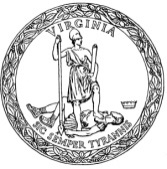 